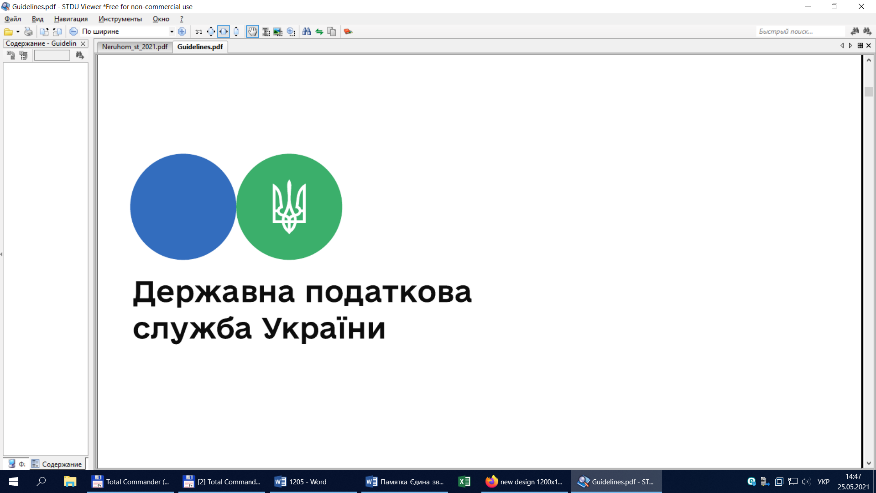 1          2	3	4	5             6           7- службовий код ("*");- код виду сплати ("101" - Сплата суми податків і зборів \ єдиного внеску);- код за ЄДРПОУ платника, який здійснює сплату  або серія (за наявності) та номер паспорта громадянина України (для фізичних осіб, які через свої релігійні переконання відмовляються від прийняття реєстраційного номера облікової картки платника податків та офіційно повідомили про це відповідний територіальний орган ДПС і мають відмітку у паспорті або запис про відмову від прийняття реєстраційного номера облікової картки платника податків в електронному безконтактному носії);4 - друкується роз'яснювальна інформація про призначення платежу;- не заповнюється;- не заповнюється;- не заповнюється.*; 101; код за ЄДРПОУ; сплата єдиного внеску;;;